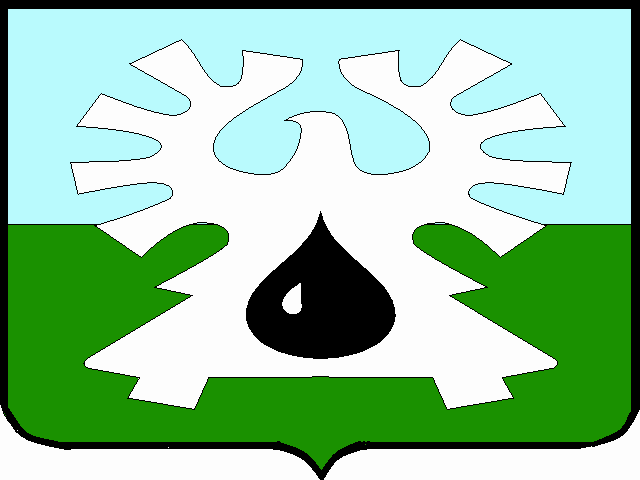 МУНИЦИПАЛЬНОЕ ОБРАЗОВАНИЕ ГОРОД УРАЙХанты-Мансийский автономный округ-ЮграАДМИНИСТРАЦИЯ ГОРОДА УРАЙПОСТАНОВЛЕНИЕот _______________	№_____О внесении изменений в муниципальную программу «Проектирование и строительство инженерных систем коммунальной инфраструктуры в городе Урай» на 2014-2020 годыВ соответствии со статьей 179 Бюджетного кодекса Российской Федерации, постановлением администрации города Урай от 26.04.2017 №1085 «О муниципальных программах муниципального образования городской округ город Урай»:1. Внести изменения в муниципальную программу «Проектирование и строительство инженерных систем коммунальной инфраструктуры в городе Урай» на 2014-2020 годы, утвержденную постановлением администрации города Урай от 30.09.2013 №3386, изложив ее в новой редакции согласно приложению.2. Постановление вступает в силу с 01.01.2019.3. Опубликовать постановление в газете «Знамя», разместить на официальном сайте органов местного самоуправления города Урай в информационно-телекоммуникационной сети «Интернет».4. Контроль за выполнением постановления возложить на заместителя главы города Урай И.А.Фузееву.Глава города Урай 	А.В. ИвановПриложение к постановлению администрации города Урайот _____________ № _______«Муниципальная программа «Проектирование и строительство инженерных систем коммунальной инфраструктуры в городе Урай» на 2014-2020 годы (далее – муниципальная программа)Паспорт муниципальной программы Раздел 1. О стимулировании инвестиционной и инновационной деятельности, развитие конкуренции и негосударственного сектора экономики1.1. Формирование благоприятной деловой средыСоздание комфортных условий для бизнеса – одно из ключевых условий обеспечения устойчивого роста, стабильного развития экономики и социальной сферы.Решая задачи устойчивого социально-экономического развития города Урай и эффективного использования ресурсного потенциала территории, приоритетом является деятельность, связанная с диагностикой конкурентоспособности бизнес-среды, оценкой ее производственного и кадрового потенциалов с целью выявления уровня предпринимательской восприимчивости и активности; с выбором приоритетных направлений развития бизнес-среды, конкурентный потенциал которых наиболее высок; с созданием максимально благоприятных условий для старта и развития бизнес-идей, в целом для повышения инвестиционной привлекательности города.Деятельность органов местного самоуправления города Урай направлена на концентрацию усилий на принятие действенных мер по улучшению инвестиционного климата и развитию конкуренции на приоритетных и социально значимых рынках товаров и услуг в муниципальном образовании.1.2. Инвестиционные проектыПри реализации мероприятий программы разрабатываются инвестиционные проекты, направленные на получение субсидии на софинансирование объектов капитального строительства муниципальной собственности, в целях обеспечения инженерными сетями и инженерной инфраструктурой для развития многоквартирного жилищного строительства и индивидуального жилищного строительства.Отбор объектов по инвестиционным предложениям на строительство инженерных сетей муниципальной собственности предусмотрен Адресной инвестиционной программой Ханты-Мансийского автономного округа - Югры, утверждаемой постановлением Правительства Ханты-Мансийского автономного округа - Югры (далее - Адресная инвестиционная программа Ханты-Мансийского автономного округа - Югры), в рамках реализации подпрограммы II «Содействие развитию жилищного строительства» государственной программы Ханты-Мансийского автономного округа - Югры «Развитие жилищной сферы», утвержденной постановлением Правительства Ханты-Мансийского автономного округа - Югры от 05.10.2018 №346-п.1.3. Развитие конкуренцииМероприятия муниципальной программы не направлены на осуществление мер по развитию конкуренции и содействию импортозамещению в городе Урай, реализацию стандарта развития конкуренции.Раздел 2 «Механизм реализации муниципальной программы»Механизм реализации муниципальной программы включает разработку и принятие нормативных правовых актов города Урай, необходимых для ее выполнения, своевременное уточнение перечня программных мероприятий, объема финансирования на очередной финансовый год и плановый период с уточнением затрат по программным мероприятиям, корректировку плановых значений целевых показателей на основании мониторинга фактически достигнутых целевых показателей реализации муниципальной программы, уточнения, связанные с изменениями внешней среды, с учетом результатов проводимых в городе Урай социологических исследований, а также информирование общественности о финансировании, ходе и результатах реализации муниципальной программы, посредством размещения информации на официальном сайте органов местного самоуправления города Урай в информационно-телекоммуникационной сети «Интернет».Должностные лица - ответственные исполнители муниципальной программы, соисполнители муниципальной программы несут персональную ответственность за своевременное и качественное исполнение мероприятий и достижение целевых показателей. Механизм взаимодействия ответственного исполнителя и соисполнителей муниципальной программы, распределения полномочий, осуществления контроля за ходом реализации муниципальной программы установлен Порядком принятия решения о разработке муниципальных программ муниципального образования городской округ город Урай, их формирования, утверждения, корректировки и реализации, утвержденным постановлением администрации города Урай от 26.04.2017 №1085.Реализация мероприятий муниципальной программы осуществляется с учетом технологий бережливого производства.Перечень возможных рисков при реализации муниципальной программы и мер по их преодолению приведен в Таблице 4 муниципальной программы.Таблица 1Целевые показатели муниципальной программыТаблица 1.1.Методика расчета целевых показателей муниципальной программыТаблица 2Перечень основных мероприятий муниципальной программыТаблица 3Характеристика основных мероприятий муниципальной программы, их связь с целевыми показателямиТаблица 4Перечень возможных рисков при реализации муниципальной программы и мер по их преодолениюТаблица 5Перечень объектов капитального строительстваПриложение к муниципальной программе«Проектирование и строительство инженерных систем коммунальной инфраструктуры в городе Урай» на 2014-2020 годыПлан  строительства  инженерных систем на 2014 годтыс. руб.План строительства инженерных систем на 2015 годтыс.руб.План строительства инженерных систем на 2016 годтыс.руб.План строительства инженерных систем на 2017 годтыс.руб.План строительства инженерных систем на 2018 годтыс. руб.План строительства инженерных систем на 2019 годтыс.руб.План строительства инженерных систем на 2020 годтыс.руб.1.Наименование муниципальной программыПроектирование и строительство инженерных систем коммунальной инфраструктуры в городе Урай на 2014-2020 годы2.Дата утверждения муниципальной программы (наименование и номер соответствующего нормативного правового акта)Постановление администрации города Урай от 30.09.2013 №3386 «Об утверждении муниципальной программы «Проектирование и строительство инженерных систем коммунальной инфраструктуры в городе Урай» на 2014-2020 годы»3.Куратор муниципальной программыЗаместитель главы города Урай, курирующий направления строительства и градостроительства, землепользования и природопользования4.Ответственный исполнитель муниципальной программыМуниципальное казенное учреждение «Управление капитального строительства города Урай» (далее также – МКУ «УКС г.Урай»)5.Соисполнители муниципальной программы-6.Цели муниципальной программыСоздание условий для увеличения объемов строительства объектов жилищного и социально-культурного назначения7.Задачи муниципальной программы1) развитие инженерной инфраструктуры для строительства жилья и объектов социально-культурного назначения на территории города;2) повышение уровня обеспеченности населения инженерными системами коммунальной инфраструктуры.8.Подпрограммы муниципальной программы- 9.Наименование портфеля проектов, проекта, направленных в том числе на реализацию в городе Урай национальных проектов (программ)  Российской Федерации-10.Целевые показатели муниципальной программы1) увеличение площадей земельных участков, предоставляемых для жилищного строительства, обеспеченных коммунальной инфраструктурой с 65,2 га до 90,82 га;2) увеличение протяженности инженерных сетей и систем  с 956,11 км до 981,61 км;3) увеличение удельного веса вновь построенных в отчетном периоде инженерных сетей к общему количеству инженерных сетей по состоянию на тот же отчетный период с 0,0 до 2,6 %;4) увеличение удельного веса вновь построенных в отчетном периоде сетей горячего водоснабжения к общему количеству сетей горячего водоснабжения по состоянию на тот же отчетный период с 0,0 до 14,36%;5) увеличение количества малогабаритных автоматизированных котельных (здания) с 5 до 6 шт. 11.Сроки реализации муниципальной программы2014-2020 годы 12.Параметры финансового обеспечения муниципальной программыОбщий объем финансирования муниципальной программы – 326 492,5 тыс. рублей, в том числе:2014 год – 28 011,9 тыс. рублей,2015 год – 20 933,0 тыс. рублей,2016 год – 27 171,5 тыс. рублей,2017 год – 39 023,0 тыс. рублей,2018 год – 41 112,5 тыс. рублей,2019 год – 60 997,7 тыс. рублей,2020 год – 109 242,9 тыс. рублей.13.Параметры финансового обеспечения портфеля проектов, проекта, направленных в том числе на реализацию в Ханты-Мансийском автономном округе – Югре национальных проектов (программ)  Российской Федерации-№ п/пНаименование показателяНаименование показателяЕд. изм.Базовый показатель на начало реализации муниципальной программыЗначения показателя по годамЗначения показателя по годамЗначения показателя по годамЗначения показателя по годамЗначения показателя по годамЗначения показателя по годамЗначения показателя по годамЦелевое значение показателя на момент окончания действия муниципальной программы№ п/пНаименование показателяНаименование показателяЕд. изм.Базовый показатель на начало реализации муниципальной программы2014 год2015 год2016 год2017 год2018 год2019 год2020 годЦелевое значение показателя на момент окончания действия муниципальной программы1.Цель 1: Создание условий для увеличения объемов строительства объектов жилищного и социально-культурного назначения.Цель 1: Создание условий для увеличения объемов строительства объектов жилищного и социально-культурного назначения.Цель 1: Создание условий для увеличения объемов строительства объектов жилищного и социально-культурного назначения.Цель 1: Создание условий для увеличения объемов строительства объектов жилищного и социально-культурного назначения.Цель 1: Создание условий для увеличения объемов строительства объектов жилищного и социально-культурного назначения.Цель 1: Создание условий для увеличения объемов строительства объектов жилищного и социально-культурного назначения.Цель 1: Создание условий для увеличения объемов строительства объектов жилищного и социально-культурного назначения.Цель 1: Создание условий для увеличения объемов строительства объектов жилищного и социально-культурного назначения.Цель 1: Создание условий для увеличения объемов строительства объектов жилищного и социально-культурного назначения.Цель 1: Создание условий для увеличения объемов строительства объектов жилищного и социально-культурного назначения.Цель 1: Создание условий для увеличения объемов строительства объектов жилищного и социально-культурного назначения.Цель 1: Создание условий для увеличения объемов строительства объектов жилищного и социально-культурного назначения.1.1Задача 1: Развитие инженерной инфраструктуры для строительства жилья и объектов социально-культурного  назначения на территории города.Задача 1: Развитие инженерной инфраструктуры для строительства жилья и объектов социально-культурного  назначения на территории города.Задача 1: Развитие инженерной инфраструктуры для строительства жилья и объектов социально-культурного  назначения на территории города.Задача 1: Развитие инженерной инфраструктуры для строительства жилья и объектов социально-культурного  назначения на территории города.Задача 1: Развитие инженерной инфраструктуры для строительства жилья и объектов социально-культурного  назначения на территории города.Задача 1: Развитие инженерной инфраструктуры для строительства жилья и объектов социально-культурного  назначения на территории города.Задача 1: Развитие инженерной инфраструктуры для строительства жилья и объектов социально-культурного  назначения на территории города.Задача 1: Развитие инженерной инфраструктуры для строительства жилья и объектов социально-культурного  назначения на территории города.Задача 1: Развитие инженерной инфраструктуры для строительства жилья и объектов социально-культурного  назначения на территории города.Задача 1: Развитие инженерной инфраструктуры для строительства жилья и объектов социально-культурного  назначения на территории города.Задача 1: Развитие инженерной инфраструктуры для строительства жилья и объектов социально-культурного  назначения на территории города.Задача 1: Развитие инженерной инфраструктуры для строительства жилья и объектов социально-культурного  назначения на территории города.1.1.1Площади земельных участков, предоставляемых для жилищного строительства, обеспеченных коммунальной инфраструктуройПлощади земельных участков, предоставляемых для жилищного строительства, обеспеченных коммунальной инфраструктуройга65,266,771,173,6180,3084,3589,0290,8290,821.1.2Протяженность инженерных сетей и системПротяженность инженерных сетей и системкм956,11961,21968,36969,40972,86973,88974,34981,61981,611.1.3Удельный вес вновь построенных в отчетном периоде инженерных сетей к общему количеству инженерных сетей по состоянию на тот же отчетный периодУдельный вес вновь построенных в отчетном периоде инженерных сетей к общему количеству инженерных сетей по состоянию на тот же отчетный период%0,00,531,271,371,721,821,872,602,601.21.2Задача 2: Повышение уровня обеспеченности населения инженерными системами коммунальной инфраструктуры.Задача 2: Повышение уровня обеспеченности населения инженерными системами коммунальной инфраструктуры.Задача 2: Повышение уровня обеспеченности населения инженерными системами коммунальной инфраструктуры.Задача 2: Повышение уровня обеспеченности населения инженерными системами коммунальной инфраструктуры.Задача 2: Повышение уровня обеспеченности населения инженерными системами коммунальной инфраструктуры.Задача 2: Повышение уровня обеспеченности населения инженерными системами коммунальной инфраструктуры.Задача 2: Повышение уровня обеспеченности населения инженерными системами коммунальной инфраструктуры.Задача 2: Повышение уровня обеспеченности населения инженерными системами коммунальной инфраструктуры.Задача 2: Повышение уровня обеспеченности населения инженерными системами коммунальной инфраструктуры.Задача 2: Повышение уровня обеспеченности населения инженерными системами коммунальной инфраструктуры.Задача 2: Повышение уровня обеспеченности населения инженерными системами коммунальной инфраструктуры.  1.2.1Удельный вес вновь построенных в отчетном периоде сетей горячего водоснабжения к общему количеству сетей горячего водоснабжения по состоянию на тот же отчетный период Удельный вес вновь построенных в отчетном периоде сетей горячего водоснабжения к общему количеству сетей горячего водоснабжения по состоянию на тот же отчетный период %0,014,3614,3614,3614,3614,3614,3614,3614,361.2.2Малогабаритные автоматизированные котельные (здания)Малогабаритные автоматизированные котельные (здания)шт/ГКал/ч5/23,486/29,686/29,686/29,686/29,686/29,686/29,686/29,686/29,68№ п/пНаименование показателяЕд. изм.Методика расчета или ссылка на форму федерального статистического наблюдения1Площади земельных участков, предоставляемых для жилищного строительства, обеспеченных коммунальной инфраструктуройгаПоказатель отражает площадь земельных участков, которые предоставлены под строительство, на основании проектов планировок территорий города, как для многоквартирных жилых домов, так и для индивидуальных, обеспеченных инженерными сетями. Рассчитывается как сумма площадей земельных участков, предоставленных для строительства, на конец отчетного периода. Источник информации: мониторинг сведений геоинформационной системы «ИнГЕО». 2Протяженность инженерных сетей и системкмПоказатель отражает, протяженность инженерных сетей, имеющихся в наличии в городе Урай, на конец отчетного периода. Источник информации: для расчета показателя сетей водоснабжения: форма федерального статистического наблюдения №1-водопровод «Сведения о работе водопровода»;для расчета показателя сетей водоотведения: форма федерального статистического наблюдения №1-канализация «Сведения о работе канализации»;для расчета показателя сетей теплоснабжения: форма федерального статистического наблюдения №1-ТЕП «Сведения о снабжении теплоэнергией»;для расчета показателя сетей газоснабжения: Технический паспорт газового хозяйства региона по состоянию на 01 января отчетного года», утвержденного постановлением (строка 2.1 «Наружные газопроводы, обслуживаемые ГРО»);для расчета показателя сетей электроснабжения: сведения о состоянии энергоснабжения города открытого акционерного общества «Югорская территориальная энергетическая компания – Региональные сети»;для расчета показателя сетей горячего водоснабжения: сведения о протяженности сетей горячего водоснабжения, предоставленные АО «Урайтеплоэнергия». 3Удельный вес вновь построенных в отчетном периоде инженерных сетей к общему количеству инженерных сетей по состоянию на тот же отчетный период%Показатель рассчитывается по формуле:ПУс = (Lоп/ LΣ) *100%где:ПУс.- удельный вес инженерных сетей;Lоп - протяженность инженерных сетей, построенных в отчетном периоде;LΣ - общая протяженность инженерных сетей на конец отчетного периода. Источник информации: для расчета показателя сетей водоснабжения: форма федерального статистического наблюдения №1-водопровод «Сведения о работе водопровода»;для расчета показателя сетей водоотведения: форма федерального статистического наблюдения №1-канализация «Сведения о работе канализации»;для расчета показателя сетей теплоснабжения: форма федерального статистического наблюдения №1-ТЕП «Сведения о снабжении теплоэнергией»;для расчета показателя сетей газоснабжения: Технический паспорт газового хозяйства региона по состоянию на 01 января отчетного года», утвержденного постановлением (строка 2.1 «Наружные газопроводы, обслуживаемые ГРО»);для расчета показателя сетей электроснабжения: сведения о состоянии энергоснабжения города открытого акционерного общества «Югорская территориальная энергетическая компания – Региональные сети»;для расчета показателя сетей горячего водоснабжения: сведения о протяженности сетей горячего водоснабжения, предоставленные АО «Урайтеплоэнергия».4Удельный вес вновь построенных в отчетном периоде сетей горячего водоснабжения к общему количеству сетей горячего водоснабжения по состоянию на тот же отчетный период%Рассчитывается по формуле:ПУгв = (Lопгв/ LΣгв) *100%где:ПУгв.- удельный вес сетей горячего водоснабжения;Lопгв - протяженность сетей горячего водоснабжения, построенных в отчетном периоде;LΣгв - общая протяженность сетей горячего водоснабжения на конец отчетного периода.Источник информации: форма федерального статистического наблюдения№1-ТЕП «Сведения о снабжении теплоэнергией».5Малогабаритные автоматизированные котельные (здания)шт.Показатель отражает количество и мощность МАК, имеющихся в городе Урай, на конец отчетного периода.Источник информации: форма федерального статистического наблюдения №1-ТЕП «Сведения о снабжении теплоэнергией».№ 
п/пОсновные мероприятия муниципальной программыОтветственный исполнитель/соисполнитель муниципальной программыЦелевой показатель, №Источники 
финансированияФинансовые затраты на реализацию (тыс.рублей)Финансовые затраты на реализацию (тыс.рублей)Финансовые затраты на реализацию (тыс.рублей)Финансовые затраты на реализацию (тыс.рублей)Финансовые затраты на реализацию (тыс.рублей)Финансовые затраты на реализацию (тыс.рублей)Финансовые затраты на реализацию (тыс.рублей)Финансовые затраты на реализацию (тыс.рублей)№ 
п/пОсновные мероприятия муниципальной программыОтветственный исполнитель/соисполнитель муниципальной программыЦелевой показатель, №Источники 
финансированияОбъем 
финансирования 
(всего, тыс. руб.)в том числе по годам,тыс. руб.в том числе по годам,тыс. руб.в том числе по годам,тыс. руб.в том числе по годам,тыс. руб.в том числе по годам,тыс. руб.в том числе по годам,тыс. руб.в том числе по годам,тыс. руб.№ 
п/пОсновные мероприятия муниципальной программыОтветственный исполнитель/соисполнитель муниципальной программыЦелевой показатель, №Источники 
финансированияОбъем 
финансирования 
(всего, тыс. руб.)2014г. 2015г.2016г.2017г.2018г.2019г.2020г.1Цель 1: Создание условий для увеличения объемов строительства объектов жилищного и социально-культурного назначения.Цель 1: Создание условий для увеличения объемов строительства объектов жилищного и социально-культурного назначения.Цель 1: Создание условий для увеличения объемов строительства объектов жилищного и социально-культурного назначения.Цель 1: Создание условий для увеличения объемов строительства объектов жилищного и социально-культурного назначения.Цель 1: Создание условий для увеличения объемов строительства объектов жилищного и социально-культурного назначения.Цель 1: Создание условий для увеличения объемов строительства объектов жилищного и социально-культурного назначения.Цель 1: Создание условий для увеличения объемов строительства объектов жилищного и социально-культурного назначения.Цель 1: Создание условий для увеличения объемов строительства объектов жилищного и социально-культурного назначения.Цель 1: Создание условий для увеличения объемов строительства объектов жилищного и социально-культурного назначения.Цель 1: Создание условий для увеличения объемов строительства объектов жилищного и социально-культурного назначения.Цель 1: Создание условий для увеличения объемов строительства объектов жилищного и социально-культурного назначения.Цель 1: Создание условий для увеличения объемов строительства объектов жилищного и социально-культурного назначения.1.1Задача 1: Развитие инженерной инфраструктуры для строительства жилья и объектов социально-культурного назначения на территории города.Задача 1: Развитие инженерной инфраструктуры для строительства жилья и объектов социально-культурного назначения на территории города.Задача 1: Развитие инженерной инфраструктуры для строительства жилья и объектов социально-культурного назначения на территории города.Задача 1: Развитие инженерной инфраструктуры для строительства жилья и объектов социально-культурного назначения на территории города.Задача 1: Развитие инженерной инфраструктуры для строительства жилья и объектов социально-культурного назначения на территории города.Задача 1: Развитие инженерной инфраструктуры для строительства жилья и объектов социально-культурного назначения на территории города.Задача 1: Развитие инженерной инфраструктуры для строительства жилья и объектов социально-культурного назначения на территории города.Задача 1: Развитие инженерной инфраструктуры для строительства жилья и объектов социально-культурного назначения на территории города.Задача 1: Развитие инженерной инфраструктуры для строительства жилья и объектов социально-культурного назначения на территории города.Задача 1: Развитие инженерной инфраструктуры для строительства жилья и объектов социально-культурного назначения на территории города.Задача 1: Развитие инженерной инфраструктуры для строительства жилья и объектов социально-культурного назначения на территории города.Задача 1: Развитие инженерной инфраструктуры для строительства жилья и объектов социально-культурного назначения на территории города.1.1.1Проектирование  инженерных систем  инженерной инфраструктуры в целях обеспечения инженерной подготовки земельных участков для жилищного строительстваМКУ «УКС г.Урай»1.1.1; 1.1.2; 1.1.3.Всего6 339,60,00,04 137,91 788,1413,60,00,01.1.1Проектирование  инженерных систем  инженерной инфраструктуры в целях обеспечения инженерной подготовки земельных участков для жилищного строительстваМКУ «УКС г.Урай»1.1.1; 1.1.2; 1.1.3.Федеральный бюджет 0,00,00,00,00,00,00,00,01.1.1Проектирование  инженерных систем  инженерной инфраструктуры в целях обеспечения инженерной подготовки земельных участков для жилищного строительстваМКУ «УКС г.Урай»Бюджет Ханты-Мансийского автономного округа - Югры 0,00,00,00,00,00,00,00,01.1.1Проектирование  инженерных систем  инженерной инфраструктуры в целях обеспечения инженерной подготовки земельных участков для жилищного строительстваБюджет городского округа города Урай2 364,30,00,0162,61 788,1413,60,00,01.1.1Проектирование  инженерных систем  инженерной инфраструктуры в целях обеспечения инженерной подготовки земельных участков для жилищного строительстваИные источники финансирования (Субсидия на развитие общественной инфраструктуры из средств бюджета Ханты – Мансийского автономного округа - Югры)3 975,30,00,03 975,30,00,00,00,01.1.2Строительство инженерных систем  инженерной инфраструктуры в целях обеспечения инженерной подготовки земельных участков для жилищного строительстваМКУ «УКС г.Урай»1.1.2; 1.1.3.Всего317 330,525 255,820 866,723 033,637 234,940 698,960 997,7109 242,91.1.2Строительство инженерных систем  инженерной инфраструктуры в целях обеспечения инженерной подготовки земельных участков для жилищного строительстваФедеральный бюджет 0,00,00,00,00,00,00,0109 242,91.1.2Строительство инженерных систем  инженерной инфраструктуры в целях обеспечения инженерной подготовки земельных участков для жилищного строительстваБюджет Ханты-Мансийского автономного округа - Югры 208 859,721 645,017 614,016 656,015 201,110 063,145 748,381 932,21.1.2Строительство инженерных систем  инженерной инфраструктуры в целях обеспечения инженерной подготовки земельных участков для жилищного строительстваБюджет городского округа города Урай106 149,93 610,81 315,45 994,022 033,830 635,815 249,427 310,71.1.2Строительство инженерных систем  инженерной инфраструктуры в целях обеспечения инженерной подготовки земельных участков для жилищного строительстваИные источники финансирования (Субсидия на развитие общественной инфраструктуры из средств бюджета Ханты – Мансийского автономного округа - Югры)2 320,90,01 937,3383,60,00,00,00,01.2.Задача 2:Повышение уровня обеспеченности населения инженерными системами коммунальной инфраструктуры.Задача 2:Повышение уровня обеспеченности населения инженерными системами коммунальной инфраструктуры.Задача 2:Повышение уровня обеспеченности населения инженерными системами коммунальной инфраструктуры.Задача 2:Повышение уровня обеспеченности населения инженерными системами коммунальной инфраструктуры.Задача 2:Повышение уровня обеспеченности населения инженерными системами коммунальной инфраструктуры.Задача 2:Повышение уровня обеспеченности населения инженерными системами коммунальной инфраструктуры.Задача 2:Повышение уровня обеспеченности населения инженерными системами коммунальной инфраструктуры.Задача 2:Повышение уровня обеспеченности населения инженерными системами коммунальной инфраструктуры.Задача 2:Повышение уровня обеспеченности населения инженерными системами коммунальной инфраструктуры.Задача 2:Повышение уровня обеспеченности населения инженерными системами коммунальной инфраструктуры.Задача 2:Повышение уровня обеспеченности населения инженерными системами коммунальной инфраструктуры.Задача 2:Повышение уровня обеспеченности населения инженерными системами коммунальной инфраструктуры.1.2.1Строительство инженерных систем  инженерной инфраструктуры в целях обеспечения  населения коммунальными услугами нормативного качестваМКУ «УКС г.Урай»1.2.1; 1.2.2.Всего2 822,42 756,166,30,00,00,00,00,01.2.1Строительство инженерных систем  инженерной инфраструктуры в целях обеспечения  населения коммунальными услугами нормативного качестваФедеральный бюджет 0,00,00,00,00,00,00,00,01.2.1Строительство инженерных систем  инженерной инфраструктуры в целях обеспечения  населения коммунальными услугами нормативного качестваБюджет Ханты-Мансийского автономного округа - Югры 1 977,01 977,00,00,00,00,00,00,01.2.1Строительство инженерных систем  инженерной инфраструктуры в целях обеспечения  населения коммунальными услугами нормативного качестваБюджет городского округа города Урай845,4779,166,30,00,00,00,00,01.2.1Строительство инженерных систем  инженерной инфраструктуры в целях обеспечения  населения коммунальными услугами нормативного качестваИные источники финансирования0,00,00,00,00,00,00,00,0ИТОГО по программе:ИТОГО по программе:Всего326 492,528 011,920 933,027 171,539 023,041 112,560 997,7109 242,9ИТОГО по программе:ИТОГО по программе:Федеральный бюджет 0,00,00,00,00,00,00,00,0ИТОГО по программе:ИТОГО по программе:Бюджет Ханты-Мансийского автономного округа - Югры 210 836,723 622,017 614,016 656,015 201,110 063,145 748,381 932,2ИТОГО по программе:ИТОГО по программе:Бюджет городского округа города Урай109 359,64 389,91 381,76 156,623 821,931 049,415 249,427 310,7ИТОГО по программе:ИТОГО по программе:Иные источники финансирования (Субсидия на развитие общественной инфраструктуры из средств бюджета Ханты – Мансийского автономного округа - Югры)6 296,20,01 937,34 358,90,00,00,00,0В том числе по муниципальным проектам, проектам, портфелям проектов Ханты-Мансийского автономного округа - Югры (в том числе направленных на реализацию национальных и федеральных проектов Российской Федерации)В том числе по муниципальным проектам, проектам, портфелям проектов Ханты-Мансийского автономного округа - Югры (в том числе направленных на реализацию национальных и федеральных проектов Российской Федерации)--Всего--------В том числе по муниципальным проектам, проектам, портфелям проектов Ханты-Мансийского автономного округа - Югры (в том числе направленных на реализацию национальных и федеральных проектов Российской Федерации)В том числе по муниципальным проектам, проектам, портфелям проектов Ханты-Мансийского автономного округа - Югры (в том числе направленных на реализацию национальных и федеральных проектов Российской Федерации)--Федеральный бюджет --------В том числе по муниципальным проектам, проектам, портфелям проектов Ханты-Мансийского автономного округа - Югры (в том числе направленных на реализацию национальных и федеральных проектов Российской Федерации)В том числе по муниципальным проектам, проектам, портфелям проектов Ханты-Мансийского автономного округа - Югры (в том числе направленных на реализацию национальных и федеральных проектов Российской Федерации)--Бюджет Ханты-Мансийского автономного округа - Югры --------В том числе по муниципальным проектам, проектам, портфелям проектов Ханты-Мансийского автономного округа - Югры (в том числе направленных на реализацию национальных и федеральных проектов Российской Федерации)В том числе по муниципальным проектам, проектам, портфелям проектов Ханты-Мансийского автономного округа - Югры (в том числе направленных на реализацию национальных и федеральных проектов Российской Федерации)--Бюджет городского округа города Урай--------В том числе по муниципальным проектам, проектам, портфелям проектов Ханты-Мансийского автономного округа - Югры (в том числе направленных на реализацию национальных и федеральных проектов Российской Федерации)В том числе по муниципальным проектам, проектам, портфелям проектов Ханты-Мансийского автономного округа - Югры (в том числе направленных на реализацию национальных и федеральных проектов Российской Федерации)--Иные источники финансирования--------№  п/пМероприятияМероприятияМероприятияНаименование целевого показателя№  п/пНаименованиеСодержание (направления расходов)Номер приложения к муниципальной программе, реквизиты нормативного правового акта, наименование портфеля проектов (проекта)Наименование целевого показателя12345Цель 1: Создание условий для увеличения объемов строительства объектов жилищного и социально-культурного назначения.Цель 1: Создание условий для увеличения объемов строительства объектов жилищного и социально-культурного назначения.Цель 1: Создание условий для увеличения объемов строительства объектов жилищного и социально-культурного назначения.Цель 1: Создание условий для увеличения объемов строительства объектов жилищного и социально-культурного назначения.Цель 1: Создание условий для увеличения объемов строительства объектов жилищного и социально-культурного назначения.Задача 1: Развитие инженерной инфраструктуры для строительства жилья и объектов социально-культурного назначения на территории города.Задача 1: Развитие инженерной инфраструктуры для строительства жилья и объектов социально-культурного назначения на территории города.Задача 1: Развитие инженерной инфраструктуры для строительства жилья и объектов социально-культурного назначения на территории города.Задача 1: Развитие инженерной инфраструктуры для строительства жилья и объектов социально-культурного назначения на территории города.Задача 1: Развитие инженерной инфраструктуры для строительства жилья и объектов социально-культурного назначения на территории города.1.1Проектирование  инженерных систем  инженерной инфраструктуры в целях обеспечения инженерной подготовки земельных участков для жилищного строительстваРеализация мероприятий по проектированию инженерных систем инженерной инфраструктуры в целях обеспечения инженерной подготовки земельных участков инженерной, коммунальной, транспортной и социальной инфраструктуройФедеральный закон от 06.10.2003 № 131-ФЗ «Об общих принципах организации местного самоуправления в Российской Федерации»; Приложение к настоящей муниципальной программе;Постановление администрации города Урай от 18.12.2015 №4291 «Об утверждении плана мероприятий («дорожной карты») по обеспечению граждан земельными  участками для индивидуального жилищного строительства».Площадь земельных участков, предоставляемых для жилищного строительства, обеспеченных коммунальной инфраструктурой;Протяженность инженерных сетей и систем;Удельный вес вновь построенных в отчетном периоде инженерных сетей к общему количеству инженерных сетей по состоянию на тот же отчетный период.1.2Строительство инженерных систем  инженерной инфраструктуры в целях обеспечения инженерной подготовки земельных участков для жилищного строительстваСтроительство и ввод в эксплуатацию инженерных систем инженерной инфраструктуры в целях обеспечения инженерной подготовки земельных участков для жилищного строительства, для перспективного подключения объектов жилищного и социально-культурного назначения. Выполнение мероприятий по включению объектов в адресную инвестиционную программу Ханты - Мансийского автономного округа - ЮгрыФедеральный закон от 06.10.2003 № 131-ФЗ «Об общих принципах организации местного самоуправления в Российской Федерации»; Адресная инвестиционная программа Ханты-Мансийского автономного округа – Югры;Государственная программа Ханты-Мансийского автономного округа - Югры  «Развитие жилищной сферы», утвержденная постановлением Правительства Ханты-Мансийского автономного округа - Югры от 05.10.2018 №346-п;Приложение к настоящей муниципальной программе;18.12.2015 №4291 «Об утверждении плана мероприятий («дорожной карты») по обеспечению граждан земельными  участками для индивидуального жилищного строительства».Протяженность инженерных сетей и систем;Удельный вес вновь построенных в отчетном периоде инженерных сетей к общему количеству инженерных сетей по состоянию на тот же отчетный период.Задача 2: Повышение уровня обеспеченности населения инженерными системами коммунальной инфраструктуры.Задача 2: Повышение уровня обеспеченности населения инженерными системами коммунальной инфраструктуры.Задача 2: Повышение уровня обеспеченности населения инженерными системами коммунальной инфраструктуры.Задача 2: Повышение уровня обеспеченности населения инженерными системами коммунальной инфраструктуры.Задача 2: Повышение уровня обеспеченности населения инженерными системами коммунальной инфраструктуры.2.1Строительство инженерных систем  инженерной инфраструктуры в целях обеспечения  населения коммунальными услугами нормативного качестваСтроительство и ввод в эксплуатацию сетей горячего водоснабжения для подключения объектов жилищного и социально-культурного назначения. Выполнение мероприятий по включению объектов в адресную инвестиционную программу Ханты - Мансийского автономного округа - ЮгрыФедеральный закон от 06.10.2003 N 131-ФЗ «Об общих принципах организации местного самоуправления в Российской Федерации»; Адресная инвестиционная программа Ханты-Мансийского автономного округа – Югры;Государственная программа Ханты-Мансийского автономного округа - Югры «Развитие жилищной сферы» на 2019 – 2025 годы и на период до 2030 года,  утвержденная постановлением Правительства Ханты-Мансийского автономного округа - Югры от 05.10.2018 №346-п;Приложение к муниципальной программе «Проектирование и строительство инженерных систем коммунальной инфраструктуры  в городе Урай» на 2014-2020 годы.Удельный вес вновь построенных в отчетном периоде сетей горячего  водоснабжения к общему количеству сетей горячего водоснабжения по состоянию на тот же отчетный период;Количество малогабаритных автоматизированных котельных (здания).№ п/пОписание рискаМеры по преодолению рисков1231Макроэкономические риски (существенное изменение экономической конъюнктуры, связанное с колебаниями на мировых товарных и финансовых рынках плановый период, рост инфляции)Учет изменения экономической конъюнктуры при формировании бюджета на очередной финансовый год и плановый период, ежегодной индексацией на уровень инфляции объемов финансирования.2Нормативные правовые риски (изменение бюджетного и налогового законодательства, а также нормативных правовых актов, влияющих на реализацию мероприятий муниципальной программы)Минимизация рисков возможна путем своевременной подготовки и тщательной проработки проектов нормативных правовых актов города Урай, внесения изменений в принятые нормативные правовые акты города Урай, способствующих решению задач муниципальной программы.3Финансовые риски(связаны с финансированием муниципальной программы в неполном объеме как за счет бюджетных, так и внебюджетных источниковКачественное планирование и реализация муниципальной программы, обеспечение мониторинга ее реализации, контроля за ходом выполнения мероприятий муниципальной программы, в том числе за целевым использованием средств бюджета города Урай.№ п/пНаименование основного мероприятияНаименование объектаМощность объектаСрок строительства, проектированияИсточник финансированияНеобходимый объем финансирования12345671Проектирование инженерных систем инженерной инфраструктуры в целях обеспечения инженерной подготовки земельных участков для жилищного строительстваИнженерные сети по улице Брусничная в г. Урай (ПИР)0,639 км2016бюджет Ханты-Мансийского автономного округа - Югры, местный бюджет, иные источники финансирования696,51Проектирование инженерных систем инженерной инфраструктуры в целях обеспечения инженерной подготовки земельных участков для жилищного строительстваИнженерные сети и проезды в микрорайоне «Южный» в 
г. Урай (район Орбиты) (ПИР)3,325 км2016бюджет Ханты-Мансийского автономного округа - Югры, местный бюджет, иные источники финансирования1 724,41Проектирование инженерных систем инженерной инфраструктуры в целях обеспечения инженерной подготовки земельных участков для жилищного строительстваИнженерные сети по улицам Спокойная, Южная в г. Урай (ПИР)5,356 км2016бюджет Ханты-Мансийского автономного округа - Югры, местный бюджет, иные источники финансирования1 622,01Проектирование инженерных систем инженерной инфраструктуры в целях обеспечения инженерной подготовки земельных участков для жилищного строительстваИнженерные сети микрорайона 1 А, г. Урай. Наружные сети канализации (ПИР)0,440 км2017местный бюджет800,11Проектирование инженерных систем инженерной инфраструктуры в целях обеспечения инженерной подготовки земельных участков для жилищного строительстваИнженерные сети микрорайона «Солнечный» (ПИР)2,500 км2018местный бюджет1 401,62Строительство инженерных систем  инженерной инфраструктуры в целях обеспечения инженерной подготовки земельных участков для жилищного строительстваИнженерные сети по ул. Ленина-Толстого-Островского г. Урай  1,750 км2011-2015бюджет Ханты-Мансийского автономного округа - Югры, местный бюджет11 642,42Строительство инженерных систем  инженерной инфраструктуры в целях обеспечения инженерной подготовки земельных участков для жилищного строительстваИнженерные сети по ул. Ленина-Толстого-Островского г. Урай. II этап. Сети канализации0,579 км2011-2015бюджет Ханты-Мансийского автономного округа - Югры, местный бюджет15 780,42Строительство инженерных систем  инженерной инфраструктуры в целях обеспечения инженерной подготовки земельных участков для жилищного строительстваИнженерные сети по ул. Механиков2,113 км2011-2016бюджет Ханты-Мансийского автономного округа - Югры, местный бюджет4 652,02Строительство инженерных систем  инженерной инфраструктуры в целях обеспечения инженерной подготовки земельных участков для жилищного строительстваЖилой микрорайон «Солнечный»1,165 км2013-2016бюджет Ханты-Мансийского автономного округа - Югры, местный бюджет2 795,52Строительство инженерных систем  инженерной инфраструктуры в целях обеспечения инженерной подготовки земельных участков для жилищного строительстваМагистральный хозяйственно-питьевой водовод «Горводозабор – микрорайон «Солнечный» - АЗС. II этап. 1 очередь.2,010 км2010-2015местный бюджет238,42Строительство инженерных систем  инженерной инфраструктуры в целях обеспечения инженерной подготовки земельных участков для жилищного строительстваНаружные инженерные сети микрорайона «Солнечный» - Магистральный хозяйственно-питьевой водовод «Горводозабор – микрорайон «Солнечный» - АЗС. II этап. 2 очередь.2,214 км2010-2018местный бюджет96,12Строительство инженерных систем  инженерной инфраструктуры в целях обеспечения инженерной подготовки земельных участков для жилищного строительстваИнженерные сети микрорайона 1 «А» г. Урай9,357 км2012-2020бюджет Ханты-Мансийского автономного округа - Югры, местный бюджет235 156,12Строительство инженерных систем  инженерной инфраструктуры в целях обеспечения инженерной подготовки земельных участков для жилищного строительстваИнженерные сети микрорайона 1 «Г» г. Урай3,212 км2012-бюджет Ханты-Мансийского автономного округа - Югры, местный бюджет104,42Строительство инженерных систем  инженерной инфраструктуры в целях обеспечения инженерной подготовки земельных участков для жилищного строительстваВнутриквартальные сети газоснабжения к индивидуальным жилым домам по ул. Нагорная в г.Урай0,210 км2012-2014местный бюджет13,02Строительство инженерных систем  инженерной инфраструктуры в целях обеспечения инженерной подготовки земельных участков для жилищного строительстваИнженерные сети в  микрорайоне «Лесной» 
г. Урай1,189 км2011-2015местный бюджет41,22Строительство инженерных систем  инженерной инфраструктуры в целях обеспечения инженерной подготовки земельных участков для жилищного строительстваНаружные инженерные сети мкр.Юго-Восточный. II очередь. Сети электроснабжения0,150 км2011-2014местный бюджет77,22Строительство инженерных систем  инженерной инфраструктуры в целях обеспечения инженерной подготовки земельных участков для жилищного строительстваСети электроснабжения наружного освещения внутриквартального проезда по ул.Яковлева до жилых домов 8,9 микрорайона 10,145 км2012-2014местный бюджет0,72Строительство инженерных систем  инженерной инфраструктуры в целях обеспечения инженерной подготовки земельных участков для жилищного строительстваНаружные инженерные сети индивидуальной застройки по ул. Рябиновой пос. Первомайский0,474 км2011-2014местный бюджет2,22Строительство инженерных систем  инженерной инфраструктуры в целях обеспечения инженерной подготовки земельных участков для жилищного строительстваНаружные инженерные сети водоснабжения по ул. Ленина в районе жилых домов №1-8Б0,516 км2012-2014местный бюджет16,32Строительство инженерных систем  инженерной инфраструктуры в целях обеспечения инженерной подготовки земельных участков для жилищного строительстваЗастройка Юго - Восточного микрорайона в г.Урай.  II очередь. Сети водоснабжения0,300 км2010-2016местный бюджет60,7Наружные сети освещения по улице Южная в городе Урай0,710 км2016-2017бюджет Ханты-Мансийского автономного округа - Югры, местный бюджет1 951,9Строительство газопровода по ул.Сибирская д. 70,013 км2017местный бюджет79,3Инженерные сети по улице Брусничная в г. Урай 0,639 км2017-2020бюджет Ханты-Мансийского автономного округа - Югры, местный бюджет1 999,9Инженерные сети и проезды в микрорайоне «Южный» в 
г. Урай (район Орбиты) 3,325 км2018-2020бюджет Ханты-Мансийского автономного округа - Югры, местный бюджет27 232,9Инженерные сети по улицам Спокойная, Южная в г. Урай 5,356 км2017-2020бюджет Ханты-Мансийского автономного округа - Югры, местный бюджет15 484,73Строительство инженерных систем  инженерной инфраструктуры в целях обеспечения  населения коммунальными услугами нормативного качестваМалогабаритная автоматизированная котельная МАК-8 в г. Урай. Наружные инженерные сети.4,140 км2007-2015бюджет Ханты-Мансийского автономного округа - Югры, местный бюджет2 822,4№ 
п/пНаименование объектаВсегов том числев том числе№ 
п/пНаименование объектаВсегоокружной 
  бюджетместный 
 бюджет    123451Инженерные сети по ул. Ленина-Толстого-Островского г. Урай  11 277,910 056,01 221,92Инженерные сети по ул. Ленина-Толстого-Островского г. Урай. II этап. Сети канализации6 906,96 113,0793,93Инженерные сети по ул. Механиков4 359,33 792,0567,34Жилой микрорайон «Солнечный»2 179,01 504,0675,05Магистральный хозяйственно-питьевой водовод «Горводозабор – микрорайон «Солнечный» - АЗС. II этап. 1 очередь.117,40,0117,46Малогабаритная автоматизированная котельная МАК-8 в г. Урай. Наружные инженерные сети.2 756,11 977,0779,17Инженерные сети микрорайона 1 «А» г. Урай 152,390,062,38Инженерные сети микрорайона 1 «Г» г. Урай 104,490,014,49Внутриквартальные сети газоснабжения к индивидуальным жилым домам по ул. Нагорная в г.Урай13,00,013,010Инженерные сети в  микрорайоне «Лесной» 
г. Урай7,50,07,511Наружные инженерные сети мкр.Юго-Восточный. II очередь. Сети электроснабжения77,20,077,212Сети электроснабжения наружного освещения внутриквартального проезда по ул.Яковлева до жилых домов 8,9 микрорайона 10,70,00,713Наружные инженерные сети индивидуальной застройки по ул. Рябиновой пос. Первомайский2,20,02,214Наружные инженерные сети водоснабжения по ул. Ленина в районе жилых домов №1-8Б16,30,016,315Застройка Юго - Восточного микрорайона в г.Урай.  II очередь. Сети водоснабжения41,70,041,7ИТОГО:28 011,923 622,04 389,9№ 
п/пНаименование объектаВсегов том числев том числев том числе№ 
п/пНаименование объектаВсегоокружной 
  бюджетсубсидия на развитие общественной инфраструктуры из средств бюджета Ханты – Мансийского автономного округа - Югрыместный 
 бюджет    1234561Инженерные сети по ул. Ленина-Толстого-Островского г. Урай.  II этап. Сети канализации8 873,57 961,0875,636,92Инженерные сети микрорайона 1А г. Урай10 980,99 653,01 061,7266,23Инженерные сети по ул. Ленина – Толстого -  Островского                                 267,10,00,0267,14Инженерные сети по ул. Механиков55,00,00,055,05Жилой микрорайон «Солнечный»                                      577,50,00,0577,56Магистральный хозяйственно-питьевой водовод «Горводозабор – микрорайон «Солнечный» - АЗС. II этап. 1 очередь79,00,00,079,07Инженерные сети в  микрорайоне «Лесной» 
г. Урай33,70,00,033,78Малогабаритная автоматизированная котельная МАК-8 в г. Урай. Наружные инженерные сети66,30,00,066,3ИТОГО: 20 933,017 614,01 937,31 381,7№ 
п/пНаименование объектаВсегов том числев том числев том числе№ 
п/пНаименование объектаВсегоокружной 
  бюджетсубсидия на развитие общественной инфраструктуры из средств бюджета Ханты – Мансийского автономного округа - Югрыместный 
 бюджет     1234561Инженерные сети микрорайона 1 «А», г.  Урай 21 056,216 656,00,04 400,22Инженерные сети по улице Брусничная в г. Урай (ПИР)696,50,0679,517,03Инженерные сети и проезды в микрорайоне «Южный» в 
г. Урай (район Орбиты) (ПИР)1 724,40,01 707,217,24Инженерные сети по улицам Спокойная, Южная в г. Урай (ПИР)1 622,00,01 588,633,45Жилой микрорайон Солнечный в г.Урае39,00,00,039,06Инженерные сети по ул. Механиков  г.Урай.237,70,00,0237,77Магистральный хозяйственно-питьевой водовод «Горводозабор – микрорайон «Солнечный» - АЗС. II этап. 1 очередь.42,00,00,042,08Застройка Юго - Восточного микрорайона в г.Урай.  II очередь. Сети водоснабжения19,00,00,019,09Наружные сети освещения по улице Южная в городе Урай1 734,70,0383,61 351,1ИТОГО:27 171,516 656,04 358,96 156,6№ 
п/пНаименование объектаВсегов том числев том числев том числе№ 
п/пНаименование объектаВсегоокружной 
  бюджетсубсидия на развитие общественной инфраструктуры из средств бюджета Ханты – Мансийского автономного округа - Югрыместный 
 бюджет     1234561Инженерные сети микрорайона 1 «А», г. Урай 19 260,115 201,10,04 059,02Инженерные сети по улице Брусничная в г. Урай2 000,00,00,02 000,03Инженерные сети по улицам Спокойная, Южная в г. Урай (ПИР)15 484,70,00,015 484,74Наружные сети освещения по улице Южная в городе Урай217,20,00,0217,26Инженерные сети микрорайона 1 А, г. Урай. Наружные сети канализации (ПИР)800,10,00,0800,17Строительство газопровода по ул.Сибирская д. 779,30,00,079,38Инженерные сети микрорайона «Солнечный» (ПИР)988,00,00,0988,09Инженерные сети по ул. Ленина  - Толстого - Островского, г. Урай97,40,00,097,410Наружные инженерные сети микрорайона «Солнечный» - Магистральный хозяйственный питьевой водовод  "Горводозабор-микрорайон "Солнечный"-АЗС.II этап. 2 очередь96,10,00,096,1ИТОГО:39 023,015 201,10,023 821,9№ 
п/пНаименование объектаВсегов том числев том числев том числе№ 
п/пНаименование объектаВсегоокружной бюджетсубсидия на развитие общественной инфраструктуры из средств бюджета Ханты – Мансийского автономного округа - Югрыместный
бюджет     1234561Инженерные сети микрорайона 1 «А», г. Урай 13 466,010 063,10,03 402,92Инженерные сети и проезды в микрорайоне «Южный» в 
г. Урай (район Орбиты)27 232,90,00,027 232,93Инженерные сети микрорайона «Солнечный» (ПИР)413,60,00,0413,6ИТОГО:41 112,510 063,10,031 049,4№ 
п/пНаименование объектаВсегов том числев том числев том числе№ 
п/пНаименование объектаВсегоокружной  бюджетсубсидия на развитие общественной инфраструктуры из средств бюджета Ханты – Мансийского автономного округа - Югрыместный
бюджет     1234561Инженерные сети микрорайона 1 «А», г. Урай 60 997,745 748,30,015 249,4ИТОГО:                               60 997,745 748,30,015 249,4№ 
п/пНаименование объектаВсегов том числев том числев том числе№ 
п/пНаименование объектаВсегоокружной бюджетсубсидия на развитие общественной инфраструктуры из средств бюджета Ханты – Мансийского автономного округа - Югрыместный
бюджет     1234561Инженерные сети микрорайона 1 «А», г. Урай 109 242,981 932,20,027 310,7ИТОГО: 109 242,981 932,20,027 310,7